Информация о проведенных мероприятиях по охране окружающей среды и наведению санитарного порядкаВ условиях неблагоприятной экологической ситуации в стране и мире проблемы экологического просвещения населения в течение долгого времени неизменно находятся в центре внимания администрации поселения. Не стал исключением и прошедший 2020 год. В своей работе администрация поселения старается привлечь внимание местного сообщества к экологическим проблемам региона, обеспечить доступность экологической информации для населения, принимают активное участие в формировании экологической культуры, проводят субботники по уборке территории сел поселения. Администрация поселения совместно с другими учреждениями, предприятиями стараются объединить свои усилия по созданию экологических информационных ресурсов, распространению экологических знаний, вместе участвовать в решении острых экологических проблем.Администрацией Каньгушанского сельского поселения Ельниковского муниципального района целенаправленно проводятся мероприятия с привлечением общественности к насущным проблемам, связанным с нашей природой, ее загрязнением и последствиями этих загрязнений, обеспечением экологической безопасности:- ежегодно проводится рекультивация свалок;- проводится работа с населением по недопущению образования несанкционированных свалок, загрязнения территории бытовыми отходами;- ежегодно доставляются и высаживаются саженцы деревьев и кустарников;- проведение субботников по наведению санитарного порядка прилегающих и закрепленных территорий к организациям и предприятиям;- ежегодно проводятся субботники по уборке территории сельского кладбища: выполняются работы по спиливанию сухостойных деревьев, скашивание травы, мест расположения памятников;- на информационных стендах размещены памятки.В апреле - мае 2021 года прошел очередной субботник по благоустройству и уборке территории, в котором приняли активное участие сотрудники предприятий и организаций, жители. Весенний солнечный день способствовал отличному настроению и слаженной работе. Все вместе дружно выгребли и собрали прошлогоднюю листву у Памятника погибшим воинам, с клумб, газонов и прилегающей территории.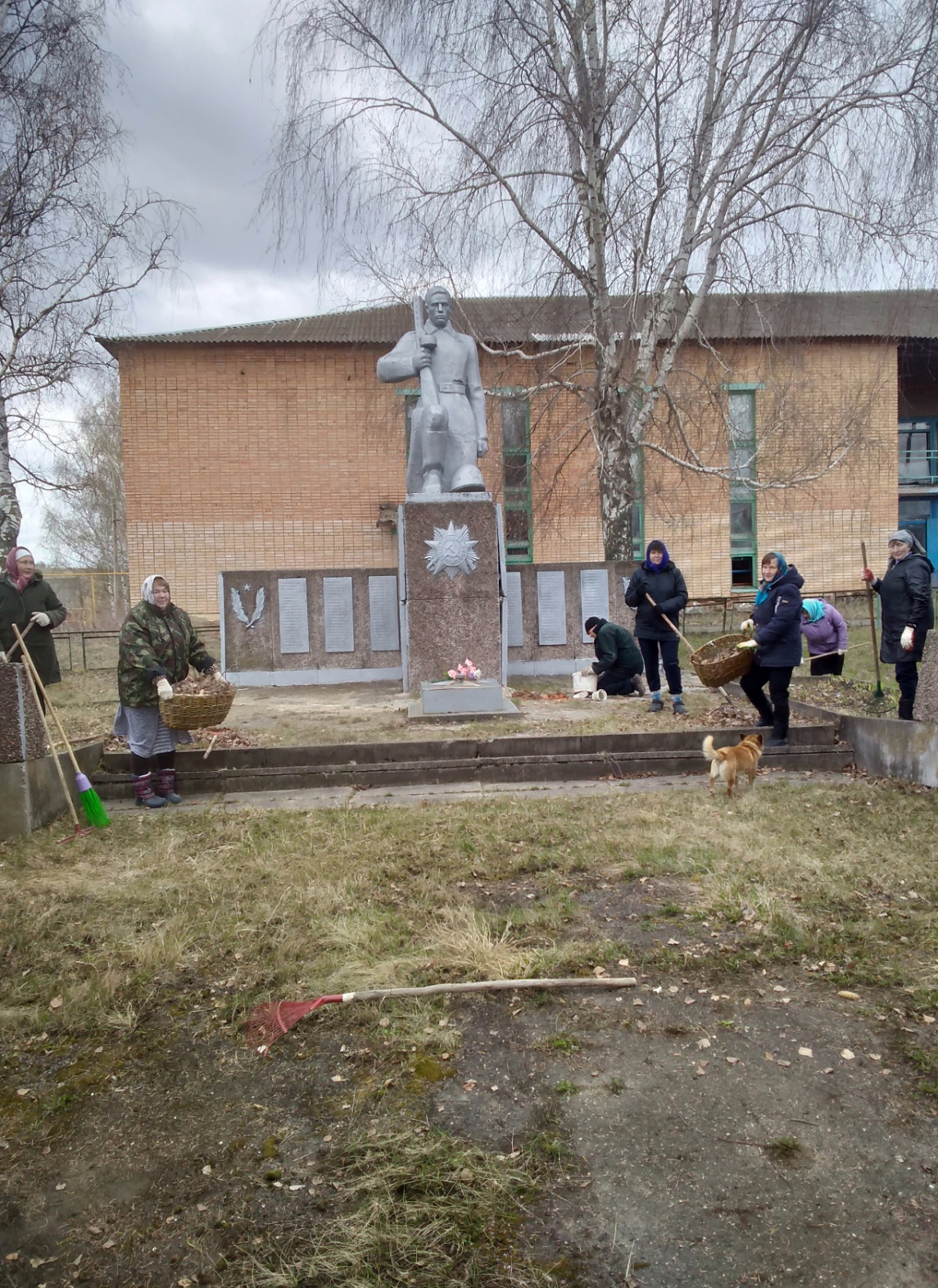 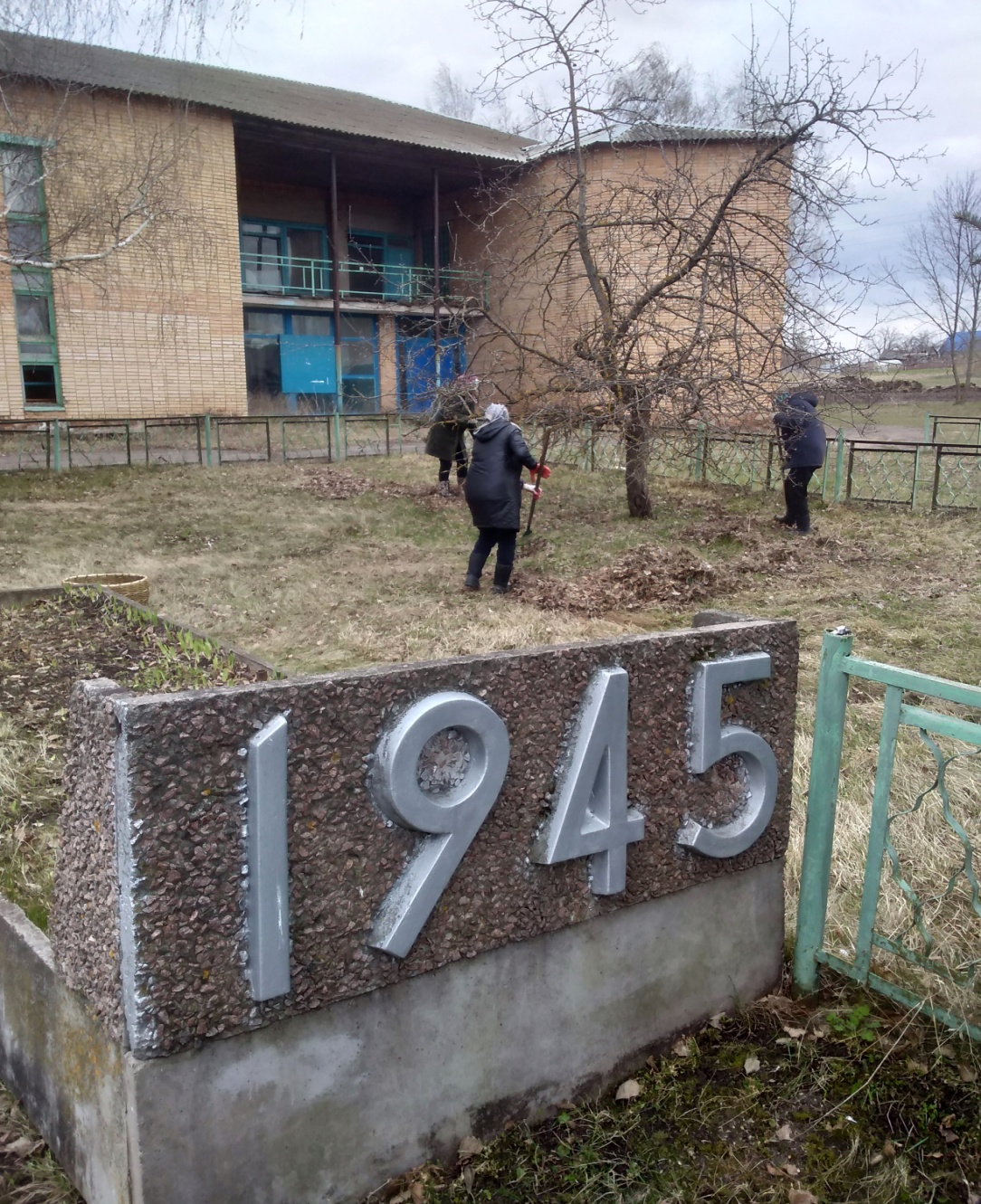 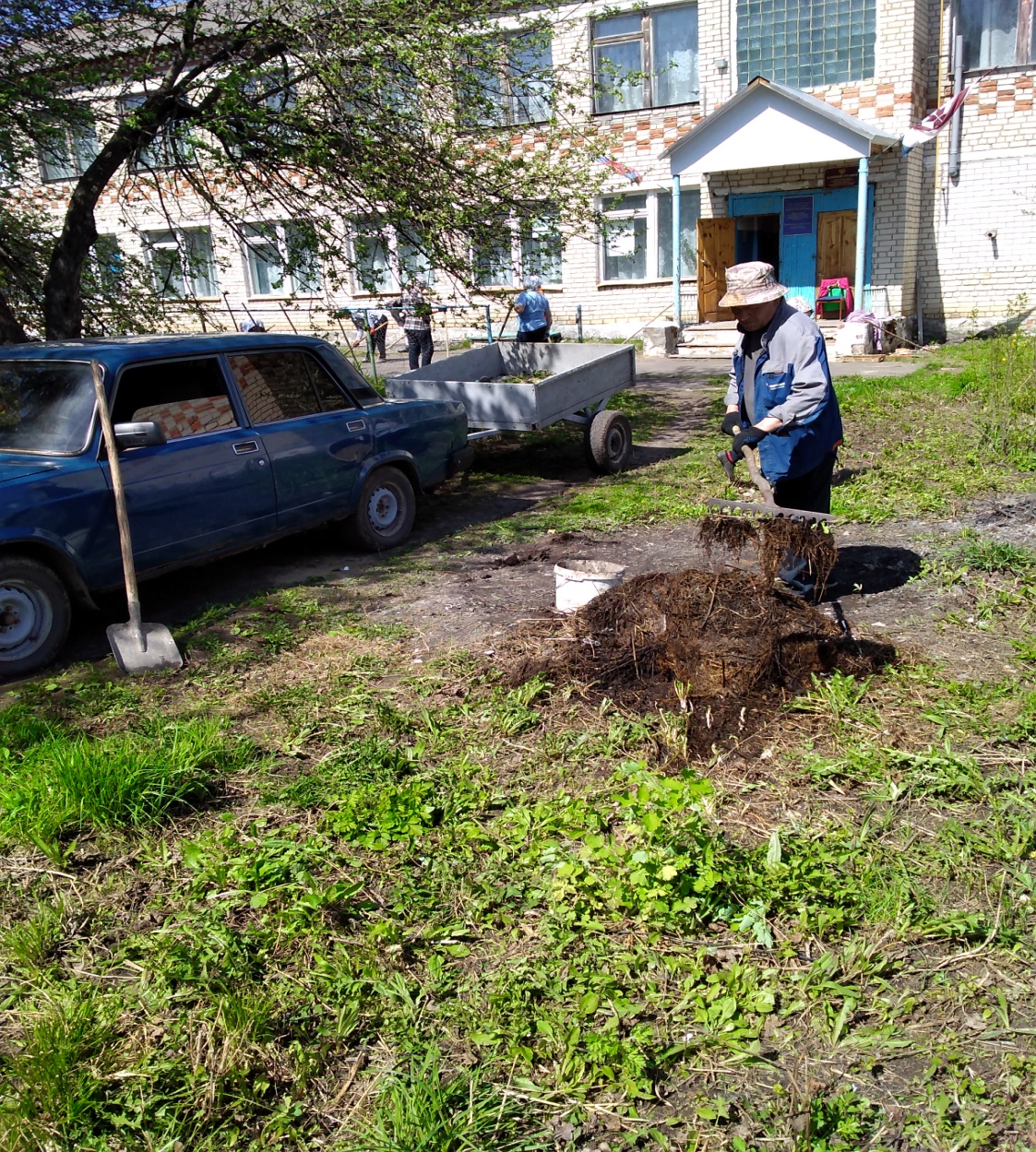 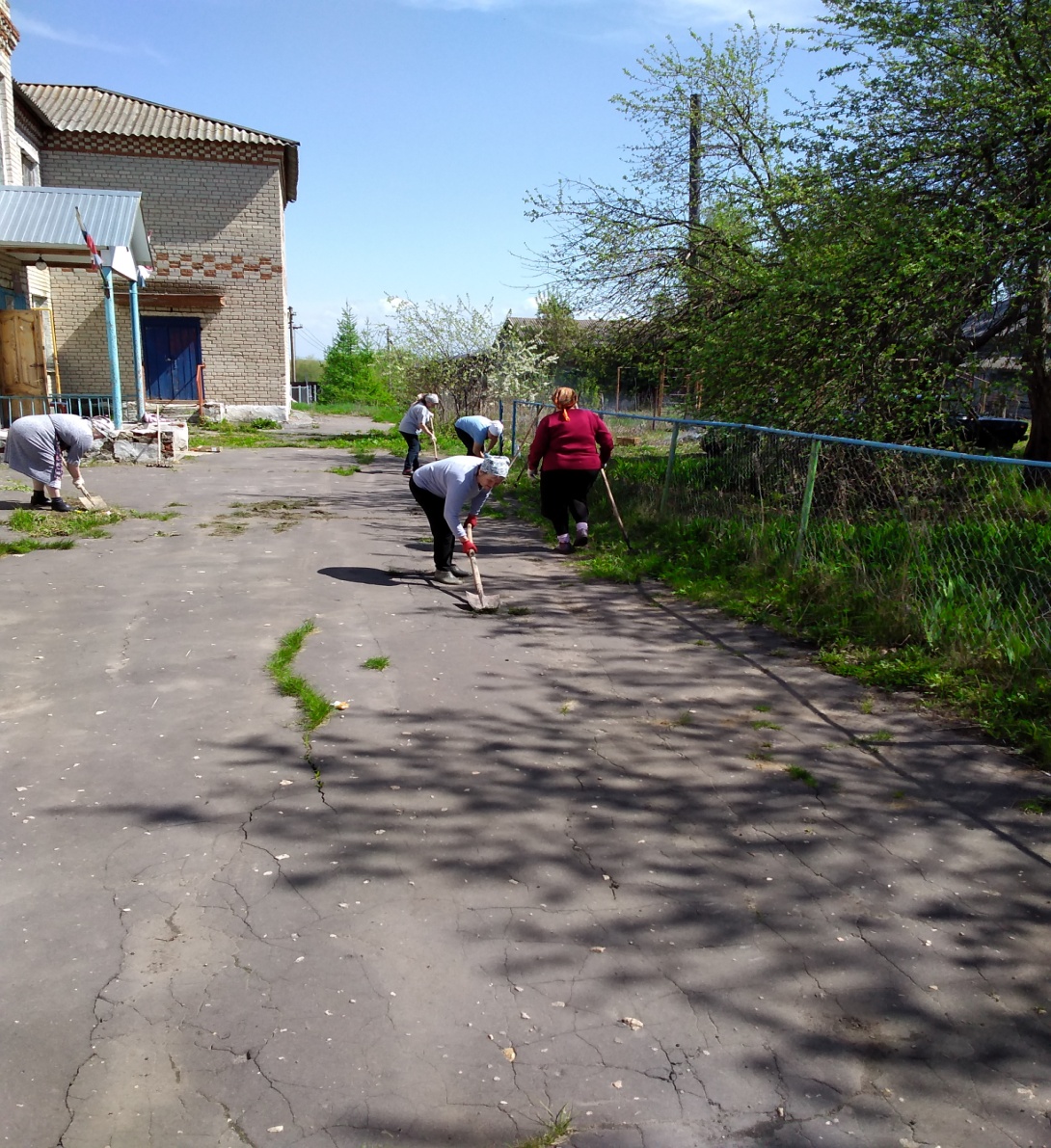 